§6575.  Open season; elver harvesting1.  Open season.  It is unlawful for a person to fish for or take elvers within the waters of the State except during the open season from noon on March 22nd to noon on June 7th.[PL 2015, c. 391, §9 (AMD).]1-A.  Federally recognized Indian tribes; violation.  It is unlawful for a person to fish for or take elvers in violation of rules adopted by the commissioner under section 6302‑B, subsection 4.[PL 2015, c. 391, §10 (NEW).]2.  Setting nets and traps.  It is unlawful for a person to immerse or leave immersed an elver fyke net or a Sheldon eel trap in any river, stream or brook of the waters of the State at any time other than the open season for elver fishing.[PL 1999, c. 7, §7 (AMD).]3.  Locating nets.  It is unlawful for a person to designate or claim by any means a location in which to set an elver fyke net or a Sheldon eel trap at any time other than the open season for elver fishing.[PL 1999, c. 7, §7 (AMD).]4.  Nets of certain sizes. [PL 1999, c. 7, §7 (RP).]5.  Violation.  A person who violates this section commits a Class D crime for which a fine of $2,000 must be imposed, none of which may be suspended.  Violation of this section is a strict liability crime as defined in Title 17‑A, section 34, subsection 4‑A.[PL 2013, c. 49, §11 (NEW).]SECTION HISTORYPL 1995, c. 536, §A9 (NEW). PL 1995, c. 536, §A13 (AFF). PL 1997, c. 91, §4 (AMD). PL 1999, c. 7, §7 (AMD). PL 2013, c. 49, §11 (AMD). PL 2015, c. 391, §§9, 10 (AMD). The State of Maine claims a copyright in its codified statutes. If you intend to republish this material, we require that you include the following disclaimer in your publication:All copyrights and other rights to statutory text are reserved by the State of Maine. The text included in this publication reflects changes made through the First Regular and First Special Session of the 131st Maine Legislature and is current through November 1, 2023
                    . The text is subject to change without notice. It is a version that has not been officially certified by the Secretary of State. Refer to the Maine Revised Statutes Annotated and supplements for certified text.
                The Office of the Revisor of Statutes also requests that you send us one copy of any statutory publication you may produce. Our goal is not to restrict publishing activity, but to keep track of who is publishing what, to identify any needless duplication and to preserve the State's copyright rights.PLEASE NOTE: The Revisor's Office cannot perform research for or provide legal advice or interpretation of Maine law to the public. If you need legal assistance, please contact a qualified attorney.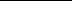 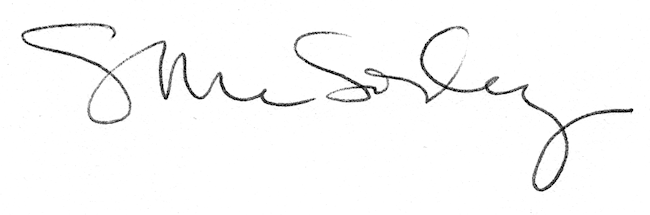 